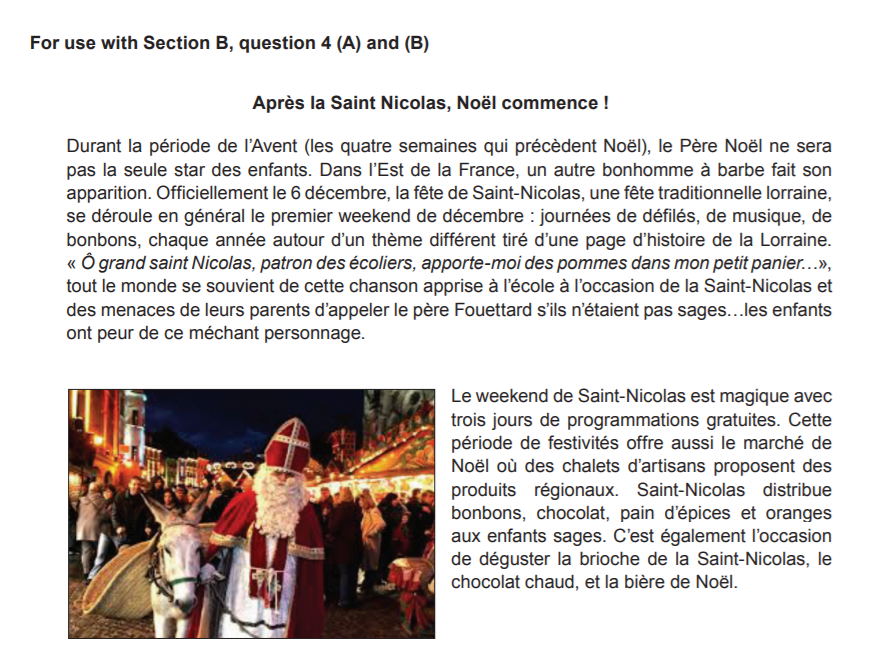 Turn over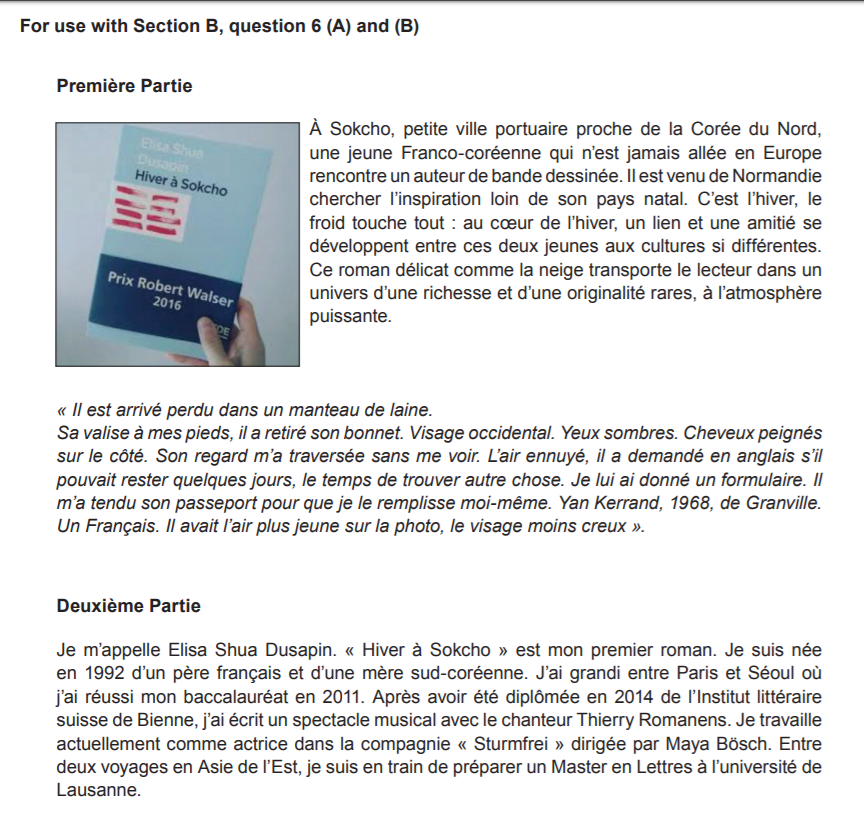 